MINE HILL TOWNSHIP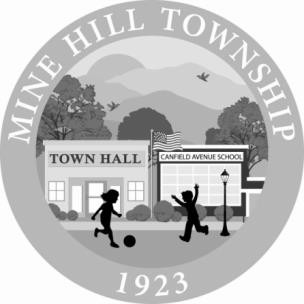 Municipal Building ~ 10 Baker Street ~ Mine Hill, New Jersey 07803           Katelyn Haroldson	Tel: 973-366-9031 ext. 6 Director of Community Programs		  Kate@MineHill.comMine Hill Beach Membership ApplicationMine Hill Residents: Free of charge with proof of ID with address listed or proof Mine Hill Residency. Proof may be a utility bill, tax bill etc.Family Memberships include Four (4) Single-Use Guest Passes. Individual/Couple Memberships include Two (2) Single-Use Guest Passes.*Resident’s rates apply to both Mine Hill and Wharton Residents.Adult: Persons at least 18 years of age.Child: Persons between 2 and 17 years of age; children under the age of 2 may accompany adults to the beach for free. Couple: Two persons between 18 and 64 years of age who are married to or in a civil union with each other.Family: “Family” consists of parent(s) and minor children****Grandparents, grandchildren, aunts, uncles, nieces, nephews, etc. may purchase individual passes Resident: Persons residing within the municipal boundaries of the Township of Mine Hill     Seniors: Persons age 65 and olderName:		Referred by:   	Address:   		      		 	Street	City/State	ZipHome Phone:		Cell Phone:   	Email Address:   	Type of Membership (check one – see definitions above):Family of	(please specify how many people are in your immediate family)	CoupleIndividual Adult	Individual Child - Age of Child		Individual SeniorApplicant Signature:	                                                                                             Date:     	 The person signing this form must be at least 18 years of age and be responsible for all applicants.By signing this form, the applicant acknowledges the terms, conditions and “rules of the Beach” as printed on reverse.FOR TOWNSHIP USE ONLYIssued Date:		Issued By:   	Passes Issued Date:  	Total Fee Collected:  	Online at www.MineHill.com	~	On Facebook at www.Facebook.com/MineHillTownshipNewJersey	~	On Twitter @MineHillTwpNJRULES OF THE BEACHAll guests must be wearing wristband at all times.Any member who lends his/her badge(s) to a non-member faces suspension of beach privileges.There is no re-admittance once you leave the beach property.Any children under the ages of 14 years old will not be admitted unless they are accompanied by a parent or guardian and they must be with this person at all times.Admission to the beach area is allowed only through the gate.All children under 14 years of age MUST take and pass a swim test to go past the first set of ropes. See lifeguard for swim test. Once the swim test has been passed, you must wear an identification wristband each time you swim.Only staff members are permitted in the snack bar or guard room.Mine Hill Beach is a family oriented facility. In keeping with our family friendly atmosphere, Mine Hill Beach strictly enforces a dress code. For your safety street clothes are not allowed in the lake. Proper attire must be worn at all times. Beach admission may be denied if clothing is deemed by management to be inappropriate.Women: Bathing suits must be modest in design. No revealing or thong swimsuits allowed.Men: Swim trunks or swim shorts. No revealing or swimming briefs allowed.Do not enter the water if you are experiencing or recovering from illness.Children who are not fully potty trained MUST wear a swim diaper at all times. Children are REQUIRED to use the restroom prior to entering the lake.Swim diapers are available for purchase at the snack bar.NO swimming without a lifeguard on duty. All swimming is restricted to the marked area as indicated by the ropes.Both lifeguards and beach staff are here to maintain water/beach safety NOT to baby-sit children. All adults must be mindful of their children. Abuse of this will result in suspension of beach privileges.Chairs and blankets are to be placed behind the life guard chairs.Parking is designated in parking areas only. There is to be no parking in front of the main gate. No children are permitted to be in a car without an adult present at all times.No motorized vehicles, except emergency and maintenance vehicles, shall be permitted in the bathing area. No boating, waterskiing, sail boating, windsurfing, scuba diving, or surfboarding shall be permitted in the swimming and bathing area.The following are NOT permitted on any part of the Mine Hill beach property:Lifeguards orders must be obeyed! Infractions of the above rules will result in the loss of beach privileges and revocation of badge without refund.Mine Hill Township reserves the right to eject or suspend anyone who does not comply with all of the above rules and regulations from the beach without refund. Any and all comments or complaints should be written or addressed to the Director of Community Programs at (973) 366-9031 extension 6. For ev eryone’s safety , the Beac h w ill c lose for inclement w eather or extreme temperatures at the discretion of the Beach Manager on Duty.  For information about weather related closings, please call 973-366-9031 ext. 6.Online at www.MineHill.com	~	On Facebook at www.Facebook.com/MineHillTownshipNewJersey	~	On Twitter @MineHillTwpNJBEACH MEMBERSHIPFamily Membership$200.00Couple Membership$100.00Individual Adult Membership$ 75.00*Children under the age of 14 require the IndividualChild Membership*$ 25.00purchase of a Family, Individual Adult or SeniorIndividual Senior Membership$ 25.00Membership to accompany the ChildAlcohol, Drugs and controlled substancesFishingLong breath holdingEating in or around the water’s edgeLitteringSwimming under the raftsPets, except for service animalsProfanityHanging on the buoy linesPlaying with the lifeguard equipmentSmokingDiving in shallow endSpitting or spouting waterGlassRough play or dunking